Муниципальное казенное дошкольное образовательное учреждение«Детский сад №3 «Улыбка» г. Калача - на - Дону Волгоградской областиКонспект   непосредственно   образовательной   деятельности   по социально-коммуникативному    развитию    (ПДД)    на    тему:  "Безопасность на дорогах"  для  детей  подготовительной группы.                                                                           Составила воспитатель:Дроботова Виктория Владимировнаг. Калач-на-Дону                                                                                                                                                                                  2020г.Цель: Формирование знаний, умений и практических навыков безопасного поведения на дороге и улице. Обобщить знания детей о Правилах дорожного движения.  Задачи:Образовательные: Закрепить знания детей о транспорте, о видах транспорта. Закрепить правила пользования общественным транспортом. Закрепить знания об опасностях, которые ждут детей на улице; Закрепить знания детей о сигналах светофора; Закрепить умение различать и понимать значение некоторых дорожных знаков; Совершенствовать навыки поведения на дороге через изучение знаков Правила дорожного движения.  Развивающие: Развивать внимательность, наблюдательность при выполнении задания; Развивать логическое мышление; Развивать умение группировать предметы; Координация речи с движением.Воспитательные: Воспитывать у детей уважительное отношение к Правилам дорожного движения и желание следовать им; Воспитывать культуру поведения с целью предупреждения детского дорожно-транспортного травматизма; Воспитывать умение внимательно слушать, не перебивать, дополнять и исправлять ошибки своих товарищей.Материалы и оборудование: Картинки транспорта, смайлики для дидактической игры, разрезные картинки, картинки ситуации.Ход НОД:1.Вводная часть                                                                                                                                                                (Дети входят в группу. Воспитатель обращает внимание детей на гостей, предлагает поздороваться с ними). Воспитатель: К нам сегодня на занятие пришли гости, давайте с ними поздороваемся. А теперь давайте подойдём и сядем на стулья.Ребята, посмотрите, кто к нам пришёл в гости! (Воспитатель показывает детям Буратино).  Он хочет познакомиться с вами и получше узнать наш город. А ещё Буратино хочет прогуляться по городу, но он не знает правил поведения на улице. А вот, о каких правилах идёт речь, вы узнаете из стихотворения: - По городу, по улице не ходят просто так Когда не знаешь правила, легко попасть впросак.  Всё время будь внимательным и помни наперёд.  Свои имеют правила Шофёр и пешеход.  Скажите, о каких правилах идёт речь в стихотворении? Дети: Правила, дорожного движения.  Воспитатель: Верно! Ребята, поможем Буратино разобраться в Правилах дорожного движения? Дети: Поможем.  Воспитатель: Мы, сегодня будем играть, выполнять задания, отгадывать загадки, будем отвечать на вопросы.II.Основная часть:Итак, мы начинаем! И первое ваше задание: «Отгадай загадку»1. Для этого коня еда – Бензин, и масло, и вода.  На лугу он не пасётся.  По дорогам он несётся.                (Автомобиль) 2. Маленькие домики по улицам бегут, Взрослых и детишек домики везут.       (Автобус) 3. Спозаранку за окошком Стук и звон и кутерьма Ходят красные дома По прямым стальным дорожкам.      (Трамвай) 4. Удивительный вагон! Посудите сами: Рельсы в воздухе, а он Держит их руками.       (Троллейбус) Воспитатель: Догадайтесь, о каких видах транспорта идёт речь в загадках? Дети: О наземном общественном виде транспорта.  Воспитатель: Ребята, а какой ещё вы знаете вид транспорта?Дидактическая игра «Вид транспорта» (соединить линиями какие виды транспорта к чему относятся) 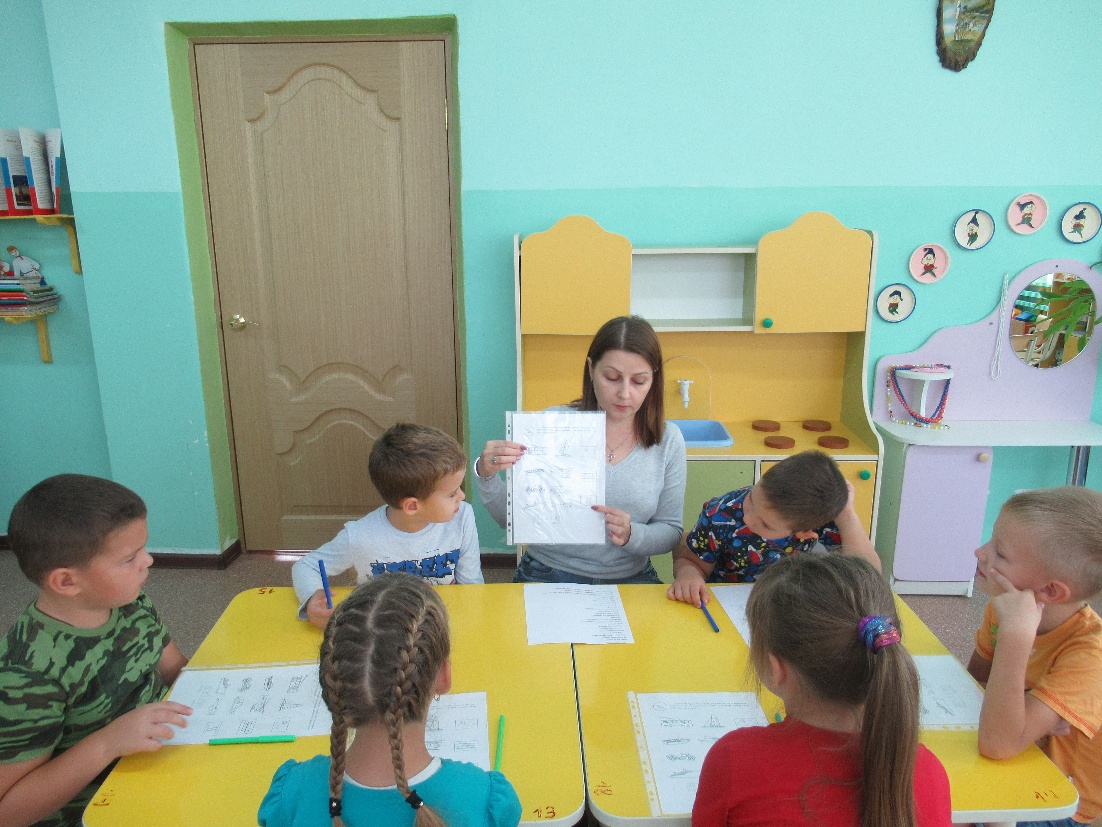 Воспитатель: Верно. Когда мы едем в автобусе, трамвае, мы – кто?   (Пассажиры) - Когда мы идем по улице, мы – кто?  (Пешеходы). Молодцы, представьте, вы пассажиры! Какие правила пользования общественного транспорта вы знаете? Давай те расскажем Буратино.  Проводится дидактическая игра «Как нужно вести себя в транспорте».                                     Под стульями детей лежат смайлики.                                                                                                                   Веселый смайлик - дети правильно ведут себя в транспорте.                                                                              Грустный смайлик  - нельзя так вести себя в транспорте.                                                                                       Проговариваю ситуации, которые могут происходить в автобусе, дети поднимают нужный смайлик.Ситуации:                                                                                                                                                     1. Дети громко разговаривают.                                                                                                                                      2. Дети разговаривают с водителем.                                                                                                           3. Дети уступают место старшим.                                                                                                                4. Дети становятся ногами на сиденье.                                                                                                            5. Дети едят в автобусе.                                                                                                                                  6. Дети прислоняются к двери.                                                                                                                  7. Дети высовываются в окно.                                                                                                                          8. Дети пропускают вперед пожилых людей.                                                                              Воспитатель: Молодцы, ребята, правила поведения в общественном транспорте вы все знаете. А скажите: как нужно обходить стоящий на остановке автобус? Дети: Стоящий на дороге или остановке автобус сзади.  Воспитатель: Верно, ребята! Ну, а если правила нарушишь Травмы разные получишь, И вдруг случится беда, Что надо делать нам тогда? Дети: Звонить в "03", скорую помощь.  Воспитатель: Напомните, Буратино, что же это за машина скорая помощь? Дети: Это специальный транспорт.  Воспитатель: Ребята, а какой вы ещё знаете специальный транспорт (пожарная машина, милицейская машина). Воспитатель: Молодцы! Вы хорошо усвоили виды транспорта, а теперь покажите, какими вы будете водителями: ФИЗКУЛЬТМИНУТКА.  «Мы шофёры».Едем, едем на машине (движения руля)Нажимаем на педаль (ногу согнуть в колене, выпрямить)Газ включаем, выключаем (рычаг повернуть к себе, от себя)Смотрим пристально мы в даль (ладонь ко лбу)Дворники считают капли (дворники)Вправо, влево чистота!Воспитатель: А теперь, давайте познакомим Буратино с верным другом и помощником водителей и пешеходов. Отгадайте загадку и узнаете его имя: Он существует, чтобы тебе помочь Путь пройти опасный, Горит и день и ночь – Зелёный, жёлтый, красный.  Воспитатель: Что это? (Светофор. ) Проводится игра «Доскажи словечко» (подберите нужную рифму к стихотворению)Заучи закон простой, Красный свет зажёгся - … (стой)Жёлтый скажет пешеходу Приготовиться к … (переходу) А зелёный впереди Говорит он всем - … (иди) Воспитатель: Молодцы, ребята посмотрите сломались все светофоры, надо их починить.Дидактическая игра: «Собери светофор»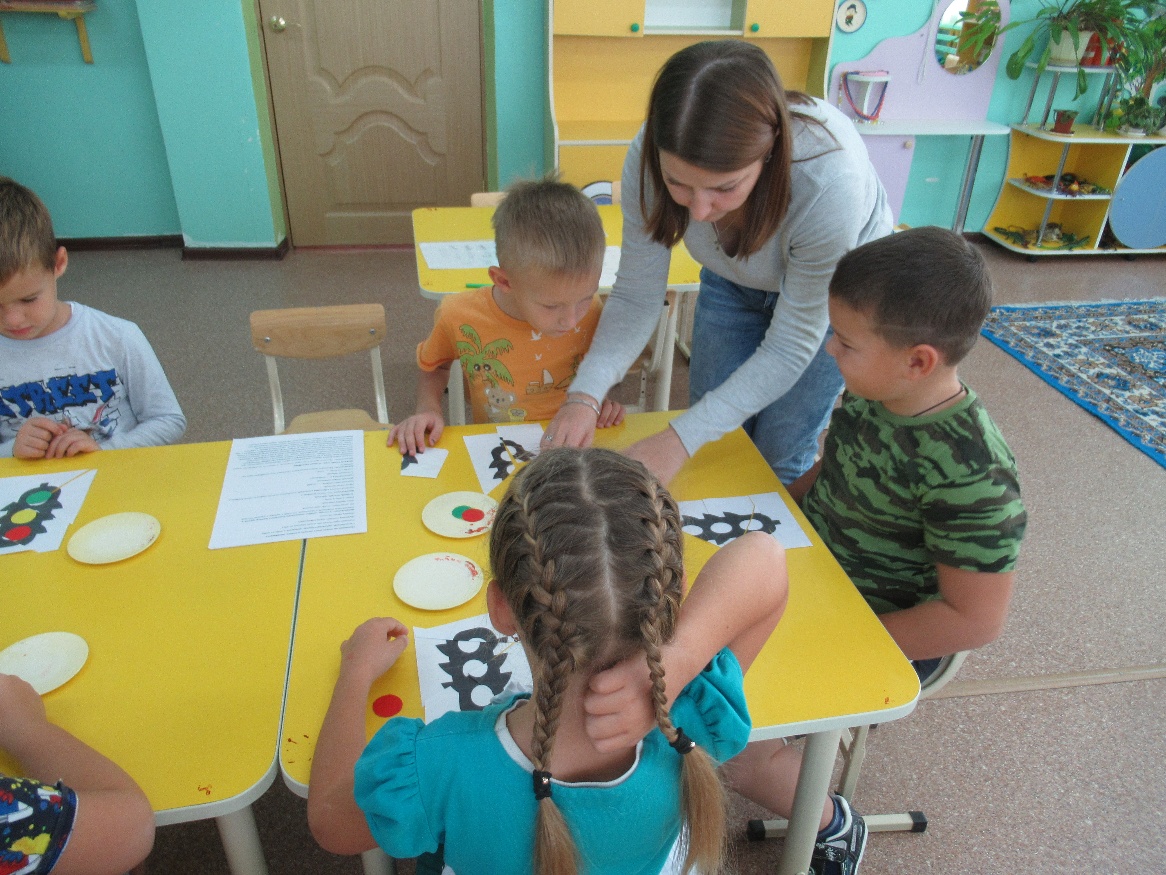 Воспитатель: Молодцы ребята! Светофор починили. А знаете ли вы дорожные знаки? Скажите какой формы бывают знаки? Какого цвета? Правильно, существуют три основных вида знаков и их можно сравнить с сигналами светофора. Посмотрите, красный сигнал светофора, что обозначает? Верно, красный сигнал запрещает движение. И существуют запрещающие знаки. Это знаки круглой формы с красной окантовкой по краю (ставлю модель запрещающих знаков напротив красного круга). Что обозначает жёлтый сигнал светофора? Да, жёлтый сигнал предупреждает о смене сигнала светофора и существуют знаки, которые также предупреждают человека о чём – либо. Это предупреждающие знаки. Они имеют треугольную форму и красную окантовку. А зелёному, разрешающему сигналу светофора соответствуют информационно – указательные знаки. Это знаки синего цвета квадратной или прямоугольной формы. Ребята, на самом деле дорожных знаков очень много и запомнить их трудно, но некоторые знаки мы с вами знаем. И давайте мы их вспомним и соберем, проходите за столы. Но сначала надо размять наши пальчики.Пальчиковая гимнастика: «Машина»У машины есть моторЕсть колёсаВ ней шофёрТолько я в машину сядуВмиг домчит, куда мне надоДидактическая игра: «Разрезные знаки» (собери и расскажи, что это за знак)Воспитатель: Молодцы ребята и с этим заданием справились. Вы очень хорошо знаете знаки дорожного движения. Воспитатель: Ребята, проходите теперь к доске, присаживайтесь. Проводится дидактическая игра: «Правильно – неправильно» Воспитатель: Ребята, смотрите у меня есть вот такие картинки давай те рассмотрим их, что здесь правильно, а что нет. Воспитатель: Молодцы, ребята! Вы отлично усвоили Правила дорожного движения. И в заключение я хочу спросить: - Как вы считаете, смогли ли мы выполнить важную задачу - разобраться Буратино в Правилах дорожного движения? Воспитатель: Скажите, а что вам понравилось больше всего в нашей сегодняшней работе. Дети говорят, что им больше всего понравилось на занятие .Воспитатель: Ребята, вы молодцы, я вами очень довольна.